Pielikums Nr.3Mežiņi, Braslavas pagasts, kadastra apzīmējums 6644 004 0085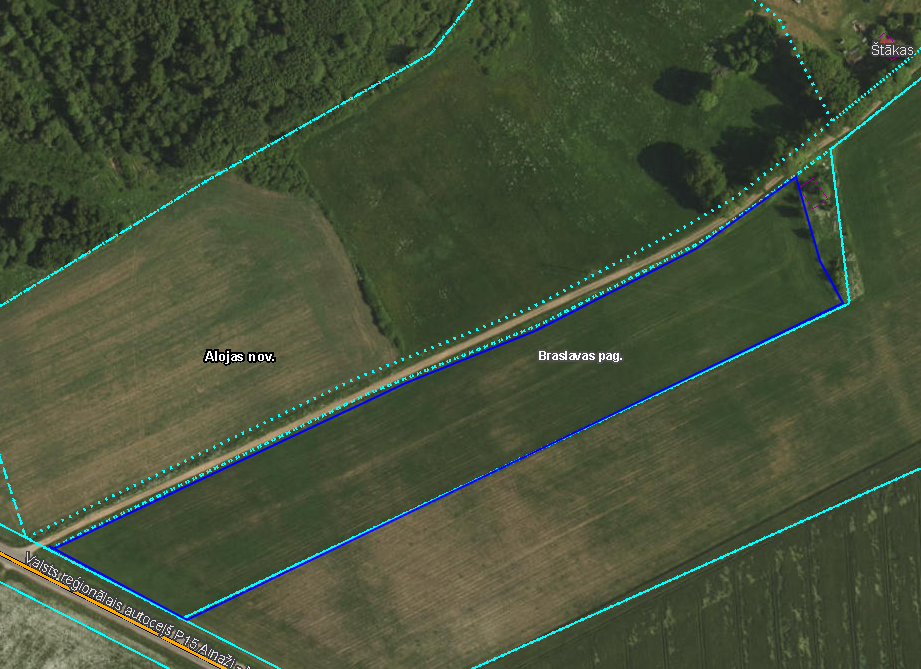 Sagatavoja: G.Meļķe-Kažoka